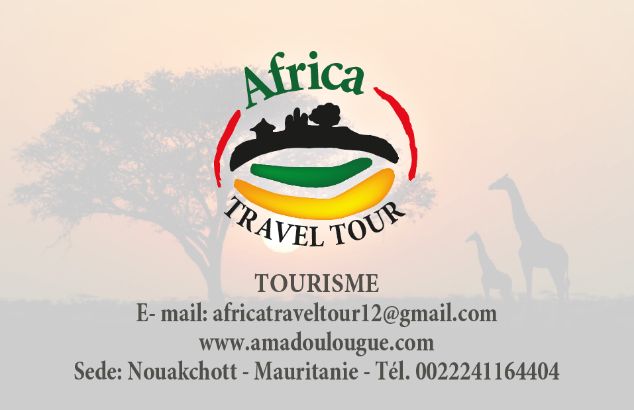 IN MALI PER IL FESTIVAL SUL NIGER(12 gg/10 notti)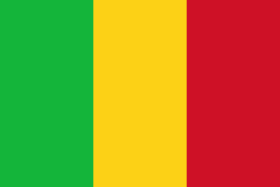 Il Festival sul Niger si terrà in febbraio, in contemporanea con la Fiera internazionale di Segou e con Segou’ Art, la biennale di arte. Un’occasione ghiotta per conoscere antiche tradizioni, prodotti del territorio e del genio creativo di pittori, scultori e non solo, figli di questa terra affascinante. Si alterneranno spettacoli di maschere e marionette bambara, scenografiche danze rituali dogon, maschere acquatiche dei pescatori bozo, danze dei Tuareg e tanto altro.Un’occasione unica da non perdere, abbinata alla scoperta del territorio, dei suoi villaggi nascosti, dei suoi ritmi di vita.  Mali, un mondo a parte.1° giorno - Partenza dall’Italia2° giorno - Arrivo a Bamako nelle primissime ore del mattino. Accoglienza da parte del team di Africatraveltour. Sistemazione in hotel a Bamako per qualche ora di riposo. In mattinata visita al Museo Nazionale per un primo approccio con la storia e la cultura del Mali.3° giorno - Partenza per Segou dove parteciperemo al Festival sul Niger. Ci attendono interessanti spettacoli di maschere, marionette, danze rituali e concerti di musica tradizionale e moderna.4° giorno - Partecipazione al festival, visita alla Fiera internazionale e alla biennale d’arte. Avremo una panoramica non solo dei prodotti locali ma anche di quelli provenienti da tutta l’Africa e non solo.  Le opere d’arte della biennale ci sveleranno l’esistenza di geni artistici dalla fervida fantasia.5° giorno - Partenza per Bandiagara e Sangha. Siamo già in pieno paese Dogon. Gli occhi cominceranno a scrutare avidamente paesaggi, mercati, negozietti di artigianato locale ed il via vai di persone vestite nei loro costumi tradizionali.6°/7°/8° giorno - Discesa ai villaggi Dogon che visiteremo durante un fantastico trekking. Raggiungeremo i piedi della falesia scendendo attraverso le fessure della montagna. Sarà indimenticabile! Ci troveremo di fronte a villaggi che sembrano usciti da una favola, mentre, sulle pareti a strapiombo della falesia, potremo osservare le antiche abitazioni dei Tellem e le grotte che sono ancora usate come cimitero.9° giorno - Dai paesi Dogon rientreremo a Bandiagara e da qui partiremo alla volta di Ségou in tempo per la conclusione del festival.10° giorno - A Ségou visita alla N’domo per ammirare la tintura delle stoffe con tinte vegetali. Seguirà, tempo permettendo, una breve gita in pinassa per raggiungere l’altra riva del Niger dove potremo visitare alcuni piccoli villaggi di pescatori Bozo. Nel pomeriggio partenza per Bamako.11° giorno - Mattinata dedicata alla visita del Grand Marché di Bamako per gli ultimi acquisti e ai monumenti della città. In serata trasferimento in aeroporto per il volo di rientro in Italia. Notte in volo.12° giorno - Arrivo in Italia.N.B. – Il programma è soggetto a variazioni secondo l’organizzazione del Festival, ma non muterà nella sostanza. Nel prezzo sono compresi gli hotels, tutti i pasti (colazione, pranzo e cena), i mezzi di trasporto, acqua durante tutto il viaggio, ingressi ai musei, eventuali mance per foto.Non sono compresi il visto, il biglietto aereo, assicurazioni sanitarie o assicurazione bagaglio, le spese personali e quant’altro non indicato nella voce sono compresi.È obbligatoria la vaccinazione contro la febbre gialla da effettuare almeno 10 giorni prima della partenza.